Logopedická písnička 14.(Procvičujeme hlásku Ř, na melodii „To je zlaté posvícení“)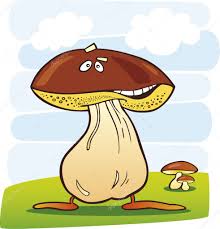 Hříbek    Běží hříbek přes kořeny, přeskakuje přes dřívka, míří přímo pod modříny, je tam hříbků přehlídka. Už jsou v řadě nastoupení, malí, střední, velicí, ten náš skončil předposlední, byli v něm tři červíci. 